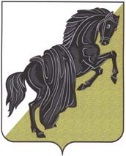 от 02.02.2018 г.  № 2Об утверждении Положения«О порядке и условиях предоставления в аренду муниципального имуществаиз Перечня муниципального имущества Воздвиженского сельского поселения субъектам малого и среднего предпринимательства»В соответствии с Федеральным законом от 24.07.2007 №209-ФЗ «О развитии малого и среднего предпринимательства в Российской Федерации», Федеральным законом от 26.07.2006 №135-ФЗ «О защите конкуренции», руководствуясь Уставом Воздвиженского сельского поселения, ПОСТАНОВЛЯЮ: Утвердить Положение «О порядке и условиях предоставления в аренду муниципального имущества из Перечня муниципального имущества Воздвиженского сельского поселения субъектам малого и среднего предпринимательства» (приложение). Включить настоящее Положение в регистр нормативных правовых актов Воздвиженского сельского поселения.3. Документоведу администрации Воздвиженского сельского поселения настоящее Постановление разместить на информационных стендах и официальном сайте администрации Воздвиженского сельского поселения. 4. Контроль за исполнением постановления оставляю за собой.ГлаваВоздвиженского сельского поселения 				    		                Бажов Е.В.Приложение № 2к постановлению администрации Воздвиженского сельского поселенияот 02 февраля 2018 г. № 2ПоложениеО порядке и условиях предоставления в аренду муниципального имуществаиз Перечня муниципального имущества Воздвиженского сельского поселения субъектам малого и среднего предпринимательстваI. Общие положения1. Настоящее Положение разработано в соответствии с Федеральным законом от 24.07.2007 №209-ФЗ «О развитии малого и среднего предпринимательства в Российской Федерации», Федеральным законом от 26.07.2006 №135-ФЗ «О защите конкуренции» и определяет порядок и условия предоставления во владение и (или) в пользование муниципального имущества из перечня муниципального имущества муниципального образования, предоставляемого субъектам малого и среднего предпринимательства (далее - перечень).2. Имущество, включенное в перечень, предоставляется исключительно в аренду. Арендодателем муниципального имущества, включенного в перечень, является администрация Воздвиженского сельского поселения (далее - уполномоченный орган).3. Право заключить договор аренды имущества, включенного в перечень, имеет субъект малого и среднего предпринимательства либо организация, образующая инфраструктуру поддержки субъектов малого и среднего предпринимательства (далее - Субъект).4. Имущество, включенное в перечень, предоставляется в аренду с соблюдением требований, предусмотренных Федеральным законом от 26.07.2006 №135-ФЗ «О защите конкуренции» (далее – Закон о защите конкуренции). 5. Заключение договора аренды муниципального имущества, включенного в перечень, возможно следующими способами: 1) по результатам проведения торгов (конкурса или аукциона) на право заключения договора аренды; 2) без проведения торгов в случаях, предусмотренных статьей 17 Закона о защите конкуренции;II. Порядок предоставления имущества6. Предоставление имущества в аренду осуществляется на основании:6.1. Решений уполномоченного органа о проведении торгов на право заключения договора аренды в соответствии с требованиями действующего законодательства и нормативными правовыми актами Воздвиженского сельского поселения. 6.2. Обращения Субъекта, заинтересованного в предоставлении имущества, или уполномоченного им лица в уполномоченный орган с письменным заявлением о предоставлении имущества в аренду, в котором указывает целевое назначение использования имущества и срок, на который предоставляется имущество.Юридические лица к заявлению прилагают следующие документы:- копии учредительных документов;- копия свидетельства о постановке на учет в налоговом органе (ИНН);- копия свидетельства о внесении в единый государственный реестр юридических лиц (ЕГРЮЛ);- справка о средней численности работников за предшествующий календарный год, определяемая в соответствии с частью 6 статьи 4 Федерального закона от 24.07.2007 №209-ФЗ «О развитии малого и среднего предпринимательства в Российской Федерации», подписанная руководителем и заверенная печатью юридического лица;- справка о выручке от реализации товаров (работ, услуг) или о балансовой стоимости активов (остаточной стоимости основных средств и нематериальных активов) за предшествующий календарный год, подписанная руководителем и главным бухгалтером и заверенная печатью юридического лица;- документ, подтверждающий полномочия лица, подписавшего заявление;- доверенность представителя (в случае представления документов доверенным лицом).Индивидуальные предприниматели к заявлению прилагают следующие документы:- копия свидетельства о государственной регистрации предпринимателя;- копия свидетельства о постановке на учет в налоговом органе (ИНН);- копия свидетельства о внесении в единый государственный реестр индивидуальных предпринимателей (ЕГРИП);- доверенность представителя (в случае представления документов доверенным лицом).7. В случае поступления обращения Субъекта, заинтересованного в предоставлении имущества, его заявление регистрируется уполномоченным органом в день поступления. На заявлении проставляется отметка о дате поступления заявления. Прием заявлений осуществляется в течение рабочего дня в рабочее время уполномоченного органа, установленное служебным распорядком данного органа.7.1. Уполномоченным органом отказывается в рассмотрении заявления в случае, если:7.1.1. Лицо, заинтересованное в предоставлении имущества в аренду, не является субъектом малого и среднего предпринимательства или организацией, образующей инфраструктуру поддержки субъектов малого и среднего предпринимательства;7.1.2. Субъектом не представлены документы, предусмотренные пунктом 6.2. настоящего Положения.Уведомление об отказе в рассмотрении заявления (с указанием причин отказа) направляется в течение 30-ти дней со дня поступления заявления. 7.2. В случае, если отсутствуют основания для отказа в рассмотрении заявления, уполномоченное должностное лицо уполномоченного органа по итогам рассмотрения заявления, в течение 30-ти дней со дня поступления заявления дает одно из следующих заключений:7.2.1. о возможности предоставления испрашиваемого имущества в аренду без проведения торгов в случаях, предусмотренных подпунктом 2 пункта 5 настоящего Положения, а также о направлении документов на согласование в антимонопольный орган в случаях, предусмотренных Законом о защите конкуренции;7.2.2. о возможности предоставления испрашиваемого имущества исключительно по результатам проведения торгов на право заключения договора аренды.7.2.3. об отказе в предоставлении испрашиваемого имущества (с указанием причин отказа).В случае подготовки заключения о необходимости направления документов на согласование в антимонопольный орган, осуществляется направление соответствующих документов в антимонопольный орган. 7.3. Уполномоченный орган в семидневный срок со дня подготовки заключения либо если направлялись документы на согласование в антимонопольный орган – в течение 3 дней со дня получения согласования антимонопольного органа принимает одно из следующих решений:7.3.1. о предоставлении испрашиваемого имущества в аренду без торгов;7.3.2. о предоставлении испрашиваемого имущества в аренду по результатам торгов;7.3.3. об отказе в предоставлении испрашиваемого имущества (с указанием причин отказа).В семидневный срок с момента принятия решения уполномоченный орган направляет почтовым отправлением заинтересованному Субъекту письменное извещение о принятом решении.В случае принятия уполномоченным органом решения, предусмотренного подпунктом 7.3.1. настоящего пункта Субъекту направляется для подписания проект договора аренды.7.4. В предоставлении имущества в аренду отказывается в том случае, если:а) на момент подачи Субъектом заявления уже рассмотрено ранее поступившее заявление другого Субъекта и по нему принято решение о предоставлении имущества без торгов;б) имущество ранее предоставлено другому Субъекту;III. Условия предоставления имущества8. Арендная плата за предоставляемое имущество определяется на основании «Методики расчета арендной платы за пользование имуществом, находящимся в собственности Воздвиженского сельского поселения», утвержденной решением Советом депутатов Воздвиженского сельского поселения от 01.02.2018 года № 2.9. Имущество, включенное в перечень, предоставляется в аренду в соответствии с его целевым назначением на срок не менее пяти лет. Если имущество может быть использовано по различному целевому назначению, то при предоставлении его в аренду указывается целевое назначение, указанное Субъектом в заявлении.10. В случае использования Субъектом арендуемого имущества не по целевому назначению уполномоченный орган расторгает договор аренды.Глава Воздвиженского сельского поселения                                    	    Е.В. Бажов